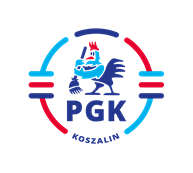 Koszalin, dnia 06.08.2021 r.Nr postępowania: 2021/BZP 00131383/01Nr referencyjny 31Identyfikator postępowania     ocds-148610-a1febe99-f062-11eb-b885-f28f91688073Dotyczy: Postępowania w trybie podstawowym bez przeprowadzania negocjacji na podstawie wymagań zawartych  w art. 275 pkt 1 w/w Ustawy na zadanie pn.: 
Transport odpadów o kodach: 20 03 07 - odpady wielkogabarytowe, 20 01 35*; 20 01 36 – zużyty sprzęt elektryczny, 21 01 23*- urządzenia zawierające freon, 16 01 03 – zużyte opony, 20 03 99 - Odpady komunalne niewymienione w innych podgrupach spod osłon śmietnikowych 
i miejsc gromadzenia odpadów na terenie miasta Koszalina.INFORMACJA Z OTWARCIA OFERTNa podstawie art. 222 ust. 5 ustawy z dnia 11 września 2019 r. Prawo zamówień publicznych (Dz.U. 2021, poz. 1129 z późn. zm), Zamawiający informuje, 
iż w przedmiotowym postępowaniu nie wpłynęły żadne oferty.